.WALK FORWARD RIGHT, LEFT, RIGHT, KICK LEFT, WALK BACK LEFT, RIGHT, LEFT, TOUCH RIGHTVINE RIGHT, VINE LEFTSTEP TOUCH, STEP BACK TOUCH, SIDE TOUCH, SIDE TOUCHVINE ¼ TURN RIGHT, HEEL SPLITS TWICEREPEATCrazy Postman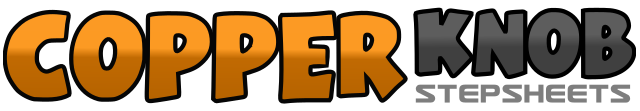 .......Count:32Wall:4Level:Beginner.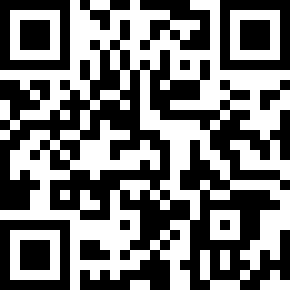 Choreographer:Glynn Holt (UK)Glynn Holt (UK)Glynn Holt (UK)Glynn Holt (UK)Glynn Holt (UK).Music:Please Mr. Postman - CarpentersPlease Mr. Postman - CarpentersPlease Mr. Postman - CarpentersPlease Mr. Postman - CarpentersPlease Mr. Postman - Carpenters........1-2Walk forward right, left3-4Walk forward right, kick left foot slightly forward, keeping the weight on the right foot5-6Walk back left, right7-8Walk back left touch right next to left, keeping the weight on the left foot1-2Step right to right side, step left behind right3-4Step right to right side, step left next to right keeping the weight on the right foot5-6Step left to left side, step right behind left7-8Step left to left side, step right next to left keeping the weight on the left foot1-2Step diagonally forward on right, touch left next to right (weight stays on right foot)3-4Step back on left foot diagonally, touch right next to left (weight stays on left foot)5-6Step back on right foot diagonally, touch left next to right (weight stays on right foot)7-8Step diagonally forward on left, touch right next to left (weight stays on left foot)1-2Step right to right side, step left behind right3-4Step right to right side making a ¼ turn right, step left next to right bringing weight on both feet5-6With weight on balls of feet split heels apart, bring heels together7-8With weight on balls of feet split heels apart, bring heels together